Президиум Калмыцкого рескома  Профсоюза ПОСТАНОВЛЯЕТ:Принять к сведению информацию  главного специалиста рескома И.Наминовой «Об  итогах  отчетов и выборов в первичных профсоюзных организациях Калмыцкой республиканской организации  Профсоюза  в 2017г.» (Приложение 1).Отметить положительную организационно-массовую работу Элистинского горкома, Городовиковского, Черноземельского, Малодербетовского, Яшалтинского  райкомов Профсоюза, обеспечивших проведение отчетов и выборов в первичных организациях в единые сроки, установленные рескомом Профсоюза,  при  активном  участии  членов профсоюза в проводимых собраниях.Комитетам местных организаций Профсоюза:- обобщить все критические замечания  и предложения, поступившие в ходе отчетно-выборных собраний, учесть их при планировании работы на 2018 год;- провести  обучение вновь избранного профсоюзного актива, в том числе: впервые избранных председателей, членов профсоюзных комитетов первичных  организаций Профсоюза и председателей контрольно-ревизионных комиссий. 4. Приютненскому, Яшкульскому райкомам Профсоюза проводить организационно-массовую работу с первичными  профсоюзными организациями по  проведению в них отчетов и выборов  в соответствии с Уставом Профсоюза (ст.14,п.6) в единые сроки, определяемые вышестоящим выборным коллегиальным органом Профсоюза. 5. Контроль за исполнением постановления возложить на главного специалиста рескома И.Наминову. Председатель республиканскойорганизации Профсоюза            А.И.Коокуева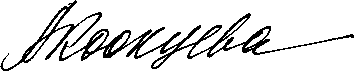 Приложение №1к постановлению президиума рескома  Профсоюза от 05 мая 2017 г.ИНФОРМАЦИЯ      об  итогах отчетов  и выборов в  первичных профсоюзных      организациях  Калмыцкой республиканской организации 	 Профсоюза работников  народного образования и науки РФ     в 2017 годуВ соответствии с постановлением президиума рескома Профсоюза  от 20 декабря 2016г.  «О проведении в 2017 году отчетов и выборов в первичных профсоюзных организациях Калмыцкой республиканской организации Профсоюза работников народного образовании и науки РФ»  в первичных организациях отраслевого  Профсоюза  Республики Калмыкия  прошли отчетно-выборные собрания.В помощь профсоюзным организациям  гл.специалистом рескома И.Наминовой  были  разработаны и направлены на места, а также размещены на сайте рескома методические материалы по  подготовке и проведению  отчетов и выборов в 2017г., составлены  графики проведения собраний в первичных  организациях,  определен порядок и сроки  их проведения.  На заседаниях выборных профсоюзных органов местных организаций Профсоюза были  приняты соответствующие постановления,   разработаны планы по подготовке и проведению отчётов и выборов, проведены инструктивные совещания с председателями профсоюзных организаций,  проведена сверка численности членов Профсоюза, организована работа по приёму в Профсоюз во вновь открытых  дошкольных образовательных  организациях (г.Элиста, Кетченеровский район).Анализ представленной в реском  Профсоюза информации позволяет сделать вывод о том, что отчетно-выборные собрания  первичного звена  прошли во всех первичных организациях отраслевого Профсоюза. Работа всех коллегиальных органов первичных организаций признана удовлетворительной. Большинство председателей  профсоюзных организаций подтвердили свои полномочия и были избраны вновь.  Впервые избраны  120 (38%) председателей профсоюзных организаций, что  свидетельствует о том, что члены Профсоюза положительно оценили своих избранников и доверяют им представлять свои интересы и защищать их права. Наибольшая сменяемость произошла в Октябрьском  р-не (76%), г.Элиста (66%), Малодербетовском (47%), Черноземельском (35%), Ики-Бурульском (33%), Приютненском, Юстинском и Яшкульском районах по 30%. Наименьшая сменяемость наблюдается в  Лаганском (11%), Яшалтинском (17%) и Городовиковском (22%)  районах.В составы профсоюзных комитетов первичного звена избрано   1292 чел., в составы контрольно-ревизионных комиссий –  694  чел.В ходе  отчетно-выборных собраний  выступили  874 чел. Наиболее организованно в  установленные сроки  прошли отчеты и выборы в г.Элиста, Городовиковском, Черноземельском, Малодербетовском,  Яшалтинском районах, на собраниях в коллективах  были проанализированы итоги работы за прошедший период, а также  состоялось  обсуждение  актуальных для педагогических работников проблем.  Следует отметить, что во многих организациях выборы председателей  и членов профкомов прошли на альтернативной основе (ЭМГ, ЭКГ, СОШ №№2,12,19; ДОУ №№14,30 г.Элисты и др.), что свидетельствует о заинтересованности членов профсоюза в избрании достойного лидера и  растущем авторитете профсоюза.В г.Элиста в  некоторых коллективах  отчетно-выборные собрания  прошли в   нетрадиционной форме:  так,  в  Начальной  общеобразовательной  школе  №22 собрание прошло в форме «Кто? Где? Когда?»,  а также  в рамках  собрания  была проведена  викторина на знание трудового законодательства с участием главного правового инспектора труда И.Мололкиной.В СОШ  №15 на собрании профкомом была вручена директору школы Эрендженову А.В. медаль «Лучшему социальному партнеру», учрежденная  профсоюзным комитетом школы.В  выступлениях членов профсоюза  выражалась поддержка действий  республиканского комитета Профсоюза в отстаивании таких мер социальной поддержки, как   100-процентный размер компенсации расходов на оплату коммунальных услуг педагогическим работникам сельской местности.Положительную оценку получили проведенные  рескомом профсоюза форумы и семинары  с молодыми педагогами, директорами школ и профсоюзным активом (Приютненский,  Кетченеровский,  Яшкульский р-ны), а также обучающие выездные семинары. Также положительным моментом  в работе местных организаций отмечалась активизация работы Советов молодых педагогов, внештатных правовых инспекторов труда местных организаций (Городовиковский, Малодербетовский, Кетченеровский, Черноземельский, Приютненский, Яшалтинский, Яшкульский р-ны), усиление информационной деятельности рескома профсоюза (выпуск газеты «Партнерство через понимание, работа сайта и др.), работа кооператива  «ДЕМ». На собраниях в Сарпинском районе отмечалась активизация работы профсоюзных комитетов, внимание профкомов к проблемам членов профсоюза, поддержка  молодых специалистов (Кануковская, Уманцевская СОШ).Вместе с тем,  члены профсоюза в Целинном, Малодербетовском районах  выражали недовольство по поводу низкой  заработной  платы  работников дошкольного и дополнительного образования, слабой финансовой базы муниципалитетов, что препятствует  проведению  необходимой  индексации  заработной  платы этих категорий работников. МРОТ по-прежнему поглощает в себя компенсационные и стимулирующие выплаты. Особенно остро эти вопросы ставились в образовательных организациях Малодербетовского района, где не предусмотрены на муниципальном уровне дополнительные меры социальной поддержки молодых педагогов, а мизерные средства стимулирующего фонда не позволяют  стимулировать  техперсонал ДОУ.  Кроме того, почти во всех  районах выступающие отмечали имеющиеся  факты нарушения законодательства в части обеспечения бесплатного медосмотра (Приютненский, Кетченеровский, Яшкульский  р-ны и др.). На собраниях в г.Элисте отмечалось отсутствие гласности при  принятии таких локальных актов, как коллективный  договор, положение о стимулирующих выплатах, а также отсутствие гласности  при выдвижении кандидатур на награждение.Также имелись случаи нарушения Устава Профсоюза (ст.14,п.6) в части  периодичности проведения отчетов и выборов в первичном звене. Так, в профсоюзных организациях Первомайской СОШ (Приютненский р-н), Улан-Эргинской СОШ (Яшкульский р-н) выборы председателей первичных  организаций Профсоюза и членов профсоюзных комитетов проводятся ежегодно, что отрицательно сказывается на работе профсоюзной организации. Главный специалист рескома И.Наминова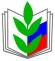 ПРОФСОЮЗ РАБОТНИКОВ НАРОДНОГО ОБРАЗОВАНИЯ И НАУКИ РОССИЙСКОЙ ФЕДЕРАЦИИ(ОБЩЕРОССИЙСКИЙ ПРОФСОЮЗ ОБРАЗОВАНИЯ)КАЛМЫЦКАЯ РЕСПУБЛИКАНСКАЯ ОРГАНИЗАЦИЯПРЕЗИДИУМПОСТАНОВЛЕНИЕПОСТАНОВЛЕНИЕПРОФСОЮЗ РАБОТНИКОВ НАРОДНОГО ОБРАЗОВАНИЯ И НАУКИ РОССИЙСКОЙ ФЕДЕРАЦИИ(ОБЩЕРОССИЙСКИЙ ПРОФСОЮЗ ОБРАЗОВАНИЯ)КАЛМЫЦКАЯ РЕСПУБЛИКАНСКАЯ ОРГАНИЗАЦИЯПРЕЗИДИУМПОСТАНОВЛЕНИЕПОСТАНОВЛЕНИЕПРОФСОЮЗ РАБОТНИКОВ НАРОДНОГО ОБРАЗОВАНИЯ И НАУКИ РОССИЙСКОЙ ФЕДЕРАЦИИ(ОБЩЕРОССИЙСКИЙ ПРОФСОЮЗ ОБРАЗОВАНИЯ)КАЛМЫЦКАЯ РЕСПУБЛИКАНСКАЯ ОРГАНИЗАЦИЯПРЕЗИДИУМПОСТАНОВЛЕНИЕПОСТАНОВЛЕНИЕПРОФСОЮЗ РАБОТНИКОВ НАРОДНОГО ОБРАЗОВАНИЯ И НАУКИ РОССИЙСКОЙ ФЕДЕРАЦИИ(ОБЩЕРОССИЙСКИЙ ПРОФСОЮЗ ОБРАЗОВАНИЯ)КАЛМЫЦКАЯ РЕСПУБЛИКАНСКАЯ ОРГАНИЗАЦИЯПРЕЗИДИУМПОСТАНОВЛЕНИЕПОСТАНОВЛЕНИЕПРОФСОЮЗ РАБОТНИКОВ НАРОДНОГО ОБРАЗОВАНИЯ И НАУКИ РОССИЙСКОЙ ФЕДЕРАЦИИ(ОБЩЕРОССИЙСКИЙ ПРОФСОЮЗ ОБРАЗОВАНИЯ)КАЛМЫЦКАЯ РЕСПУБЛИКАНСКАЯ ОРГАНИЗАЦИЯПРЕЗИДИУМПОСТАНОВЛЕНИЕПОСТАНОВЛЕНИЕПРОФСОЮЗ РАБОТНИКОВ НАРОДНОГО ОБРАЗОВАНИЯ И НАУКИ РОССИЙСКОЙ ФЕДЕРАЦИИ(ОБЩЕРОССИЙСКИЙ ПРОФСОЮЗ ОБРАЗОВАНИЯ)КАЛМЫЦКАЯ РЕСПУБЛИКАНСКАЯ ОРГАНИЗАЦИЯПРЕЗИДИУМПОСТАНОВЛЕНИЕПОСТАНОВЛЕНИЕПРОФСОЮЗ РАБОТНИКОВ НАРОДНОГО ОБРАЗОВАНИЯ И НАУКИ РОССИЙСКОЙ ФЕДЕРАЦИИ(ОБЩЕРОССИЙСКИЙ ПРОФСОЮЗ ОБРАЗОВАНИЯ)КАЛМЫЦКАЯ РЕСПУБЛИКАНСКАЯ ОРГАНИЗАЦИЯПРЕЗИДИУМПОСТАНОВЛЕНИЕПОСТАНОВЛЕНИЕПРОФСОЮЗ РАБОТНИКОВ НАРОДНОГО ОБРАЗОВАНИЯ И НАУКИ РОССИЙСКОЙ ФЕДЕРАЦИИ(ОБЩЕРОССИЙСКИЙ ПРОФСОЮЗ ОБРАЗОВАНИЯ)КАЛМЫЦКАЯ РЕСПУБЛИКАНСКАЯ ОРГАНИЗАЦИЯПРЕЗИДИУМПОСТАНОВЛЕНИЕПОСТАНОВЛЕНИЕ«05» мая  2017 г.«05» мая  2017 г.г. Элистаг. ЭлистаОб  итогах отчетов и выборов в первичных организациях Калмыцкой республиканской организации  Профсоюза  в 2017 г.Об  итогах отчетов и выборов в первичных организациях Калмыцкой республиканской организации  Профсоюза  в 2017 г.Об  итогах отчетов и выборов в первичных организациях Калмыцкой республиканской организации  Профсоюза  в 2017 г.